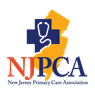 Training on the Preparation of 2018 Uniform Data System (UDS) ReportWhen:	Wednesday, December 12, 2018		8:00am-4:30pmWhere:	DoubleTree by Hilton Princeton		4355 US Route 1		Princeton, NJ 08540Presenter:	Alec McKinneyNJPCA	Selina Haq, Ph.D.Contact:	shaq@njpca.org		Phone: 609-689-9930TRAINING OVERVIEWThe Uniform Data System (UDS) in-person training is a full day program covering the preparation of the 2018 UDS Report. The training addresses each of the report’s tables, including a discussion of the changes that have been made and the definitions necessary to complete the Report, and common problems/errors. The UDS training is aimed at those who are responsible for gathering and reporting the data elements included in the UDS Report, as well as management and clinical staff who need to understand the definitions and concepts used, and those who use the data in their program management and quality improvement activities.About the UDS:  The Health Center Program grantees, look-alikes, and certain health centers funded under HRSA’s Bureau of Health Workforce (BHW) are all required to submit their UDS Report by February 15, 2019.After submission, health centers will work with their UDS reviewer to correct identified data errors and/or explain apparent anomalies, so that the UDS reports may be finalized by March 31, 2019.  It is always critical to complete this process during the limited window available.  Once finalized, the system will not permit further corrections or amendments.  Training on the Preparation of 2018 Uniform Data System (UDS) Report Registration FormCenter:Address: Contact:						Contact e-mail:Phone:REGISTRATION FEES MUST BE PAID IN FULL PRIOR TO THE EVENT.  THIS IS AN ALL- WEATHER EVENT.  FEES ARE NON-REFUNDABLE. SUBSTITUTE ATTENDEE ACCEPTED. Registration Fee Schedule:Priority Deadline for Registration:		Wednesday, November 21, 2018					For registration after 11/21, add $30 per personPLEASE TYPE/PRINT CLEARLYTotal amount enclosed: Please make check payable to NJPCA and mail your registration form and your check to:Attention: Dr. Selina HaqNew Jersey Primary Care Association (NJPCA)3836 Quakerbridge Road, Suite 201Hamilton, NJ 08619If you have any questions, please contact Dr. Selina Haq at 609-689-9930, ext. 27NJPCA Member (or other PCA member)$165Additional Members (from the same Health Center)$120Non-Members$350Registrant Name & Titlee-mailMember/Non-MemberAmount$